Safe Work ProcedureNOTE: DO NOT use this machine unless you have been trained in its safe use and operation.Description of Work:Description of Work:Description of Work:Using a Lawn Mower (Electric) Using a Lawn Mower (Electric) Using a Lawn Mower (Electric) Using a Lawn Mower (Electric) Using a Lawn Mower (Electric) Using a Lawn Mower (Electric) Using a Lawn Mower (Electric) Using a Lawn Mower (Electric) Using a Lawn Mower (Electric) 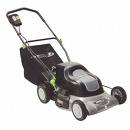 Potential Hazards: Exposed moving parts with the potential to cause harm through entanglement, impact and cutting, electrical hazards, exposure to noise, manual handling injuries, slips, trips and falls, and dust.Potential Hazards: Exposed moving parts with the potential to cause harm through entanglement, impact and cutting, electrical hazards, exposure to noise, manual handling injuries, slips, trips and falls, and dust.Potential Hazards: Exposed moving parts with the potential to cause harm through entanglement, impact and cutting, electrical hazards, exposure to noise, manual handling injuries, slips, trips and falls, and dust.Potential Hazards: Exposed moving parts with the potential to cause harm through entanglement, impact and cutting, electrical hazards, exposure to noise, manual handling injuries, slips, trips and falls, and dust.Potential Hazards: Exposed moving parts with the potential to cause harm through entanglement, impact and cutting, electrical hazards, exposure to noise, manual handling injuries, slips, trips and falls, and dust.Potential Hazards: Exposed moving parts with the potential to cause harm through entanglement, impact and cutting, electrical hazards, exposure to noise, manual handling injuries, slips, trips and falls, and dust.Personal Protective Equipment (PPE) Required (Check the box for required PPE):Personal Protective Equipment (PPE) Required (Check the box for required PPE):Personal Protective Equipment (PPE) Required (Check the box for required PPE):Personal Protective Equipment (PPE) Required (Check the box for required PPE):Personal Protective Equipment (PPE) Required (Check the box for required PPE):Personal Protective Equipment (PPE) Required (Check the box for required PPE):Personal Protective Equipment (PPE) Required (Check the box for required PPE):Personal Protective Equipment (PPE) Required (Check the box for required PPE):Personal Protective Equipment (PPE) Required (Check the box for required PPE):Personal Protective Equipment (PPE) Required (Check the box for required PPE):Personal Protective Equipment (PPE) Required (Check the box for required PPE):Personal Protective Equipment (PPE) Required (Check the box for required PPE):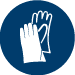 GlovesGloves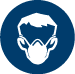 Face MasksFace Masks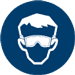 EyeProtection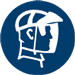 Welding MaskWelding Mask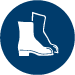 AppropriateFootwearAppropriateFootwear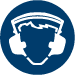 Hearing Protection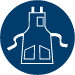 Protective ClothingProtective Clothing Safe Work Procedure Checklist: Safe Work Procedure Checklist: Safe Work Procedure Checklist: Safe Work Procedure Checklist: Safe Work Procedure Checklist: Safe Work Procedure Checklist: Safe Work Procedure Checklist: Safe Work Procedure Checklist: Safe Work Procedure Checklist: Safe Work Procedure Checklist: Safe Work Procedure Checklist: Safe Work Procedure Checklist:1. PRE-Operation:Clear area to be mown of debris such as rocks, stones, sticks or other objects that may become projectiles.Inspect condition of electric leads.Inspect blades, blade bolts and cutter assembly to ensure they are not worn or damaged.Ensure appropriate PPE is worn.2. Operation:Ensure no one is in the immediate vicinity of the lawn mower.Do not operate electric lawn mower in the rain or wet conditions.Never lift or carry the lawn mower while the engine is running.Mow across the face of a slope, never up and down.Stop the engine before pushing lawn mower across gravel drives, walkways/footpaths or roads.Do not pull lawn mower backwards as operator may fall or run over the electric lead.Never place hands anywhere near the blades when lawn mower is running.3. POST-Operation:Keep lawn mower clean and free of debris.Ensure equipment is returned to storage area after use1. PRE-Operation:Clear area to be mown of debris such as rocks, stones, sticks or other objects that may become projectiles.Inspect condition of electric leads.Inspect blades, blade bolts and cutter assembly to ensure they are not worn or damaged.Ensure appropriate PPE is worn.2. Operation:Ensure no one is in the immediate vicinity of the lawn mower.Do not operate electric lawn mower in the rain or wet conditions.Never lift or carry the lawn mower while the engine is running.Mow across the face of a slope, never up and down.Stop the engine before pushing lawn mower across gravel drives, walkways/footpaths or roads.Do not pull lawn mower backwards as operator may fall or run over the electric lead.Never place hands anywhere near the blades when lawn mower is running.3. POST-Operation:Keep lawn mower clean and free of debris.Ensure equipment is returned to storage area after use1. PRE-Operation:Clear area to be mown of debris such as rocks, stones, sticks or other objects that may become projectiles.Inspect condition of electric leads.Inspect blades, blade bolts and cutter assembly to ensure they are not worn or damaged.Ensure appropriate PPE is worn.2. Operation:Ensure no one is in the immediate vicinity of the lawn mower.Do not operate electric lawn mower in the rain or wet conditions.Never lift or carry the lawn mower while the engine is running.Mow across the face of a slope, never up and down.Stop the engine before pushing lawn mower across gravel drives, walkways/footpaths or roads.Do not pull lawn mower backwards as operator may fall or run over the electric lead.Never place hands anywhere near the blades when lawn mower is running.3. POST-Operation:Keep lawn mower clean and free of debris.Ensure equipment is returned to storage area after use1. PRE-Operation:Clear area to be mown of debris such as rocks, stones, sticks or other objects that may become projectiles.Inspect condition of electric leads.Inspect blades, blade bolts and cutter assembly to ensure they are not worn or damaged.Ensure appropriate PPE is worn.2. Operation:Ensure no one is in the immediate vicinity of the lawn mower.Do not operate electric lawn mower in the rain or wet conditions.Never lift or carry the lawn mower while the engine is running.Mow across the face of a slope, never up and down.Stop the engine before pushing lawn mower across gravel drives, walkways/footpaths or roads.Do not pull lawn mower backwards as operator may fall or run over the electric lead.Never place hands anywhere near the blades when lawn mower is running.3. POST-Operation:Keep lawn mower clean and free of debris.Ensure equipment is returned to storage area after use1. PRE-Operation:Clear area to be mown of debris such as rocks, stones, sticks or other objects that may become projectiles.Inspect condition of electric leads.Inspect blades, blade bolts and cutter assembly to ensure they are not worn or damaged.Ensure appropriate PPE is worn.2. Operation:Ensure no one is in the immediate vicinity of the lawn mower.Do not operate electric lawn mower in the rain or wet conditions.Never lift or carry the lawn mower while the engine is running.Mow across the face of a slope, never up and down.Stop the engine before pushing lawn mower across gravel drives, walkways/footpaths or roads.Do not pull lawn mower backwards as operator may fall or run over the electric lead.Never place hands anywhere near the blades when lawn mower is running.3. POST-Operation:Keep lawn mower clean and free of debris.Ensure equipment is returned to storage area after use1. PRE-Operation:Clear area to be mown of debris such as rocks, stones, sticks or other objects that may become projectiles.Inspect condition of electric leads.Inspect blades, blade bolts and cutter assembly to ensure they are not worn or damaged.Ensure appropriate PPE is worn.2. Operation:Ensure no one is in the immediate vicinity of the lawn mower.Do not operate electric lawn mower in the rain or wet conditions.Never lift or carry the lawn mower while the engine is running.Mow across the face of a slope, never up and down.Stop the engine before pushing lawn mower across gravel drives, walkways/footpaths or roads.Do not pull lawn mower backwards as operator may fall or run over the electric lead.Never place hands anywhere near the blades when lawn mower is running.3. POST-Operation:Keep lawn mower clean and free of debris.Ensure equipment is returned to storage area after use1. PRE-Operation:Clear area to be mown of debris such as rocks, stones, sticks or other objects that may become projectiles.Inspect condition of electric leads.Inspect blades, blade bolts and cutter assembly to ensure they are not worn or damaged.Ensure appropriate PPE is worn.2. Operation:Ensure no one is in the immediate vicinity of the lawn mower.Do not operate electric lawn mower in the rain or wet conditions.Never lift or carry the lawn mower while the engine is running.Mow across the face of a slope, never up and down.Stop the engine before pushing lawn mower across gravel drives, walkways/footpaths or roads.Do not pull lawn mower backwards as operator may fall or run over the electric lead.Never place hands anywhere near the blades when lawn mower is running.3. POST-Operation:Keep lawn mower clean and free of debris.Ensure equipment is returned to storage area after use1. PRE-Operation:Clear area to be mown of debris such as rocks, stones, sticks or other objects that may become projectiles.Inspect condition of electric leads.Inspect blades, blade bolts and cutter assembly to ensure they are not worn or damaged.Ensure appropriate PPE is worn.2. Operation:Ensure no one is in the immediate vicinity of the lawn mower.Do not operate electric lawn mower in the rain or wet conditions.Never lift or carry the lawn mower while the engine is running.Mow across the face of a slope, never up and down.Stop the engine before pushing lawn mower across gravel drives, walkways/footpaths or roads.Do not pull lawn mower backwards as operator may fall or run over the electric lead.Never place hands anywhere near the blades when lawn mower is running.3. POST-Operation:Keep lawn mower clean and free of debris.Ensure equipment is returned to storage area after use1. PRE-Operation:Clear area to be mown of debris such as rocks, stones, sticks or other objects that may become projectiles.Inspect condition of electric leads.Inspect blades, blade bolts and cutter assembly to ensure they are not worn or damaged.Ensure appropriate PPE is worn.2. Operation:Ensure no one is in the immediate vicinity of the lawn mower.Do not operate electric lawn mower in the rain or wet conditions.Never lift or carry the lawn mower while the engine is running.Mow across the face of a slope, never up and down.Stop the engine before pushing lawn mower across gravel drives, walkways/footpaths or roads.Do not pull lawn mower backwards as operator may fall or run over the electric lead.Never place hands anywhere near the blades when lawn mower is running.3. POST-Operation:Keep lawn mower clean and free of debris.Ensure equipment is returned to storage area after use1. PRE-Operation:Clear area to be mown of debris such as rocks, stones, sticks or other objects that may become projectiles.Inspect condition of electric leads.Inspect blades, blade bolts and cutter assembly to ensure they are not worn or damaged.Ensure appropriate PPE is worn.2. Operation:Ensure no one is in the immediate vicinity of the lawn mower.Do not operate electric lawn mower in the rain or wet conditions.Never lift or carry the lawn mower while the engine is running.Mow across the face of a slope, never up and down.Stop the engine before pushing lawn mower across gravel drives, walkways/footpaths or roads.Do not pull lawn mower backwards as operator may fall or run over the electric lead.Never place hands anywhere near the blades when lawn mower is running.3. POST-Operation:Keep lawn mower clean and free of debris.Ensure equipment is returned to storage area after use1. PRE-Operation:Clear area to be mown of debris such as rocks, stones, sticks or other objects that may become projectiles.Inspect condition of electric leads.Inspect blades, blade bolts and cutter assembly to ensure they are not worn or damaged.Ensure appropriate PPE is worn.2. Operation:Ensure no one is in the immediate vicinity of the lawn mower.Do not operate electric lawn mower in the rain or wet conditions.Never lift or carry the lawn mower while the engine is running.Mow across the face of a slope, never up and down.Stop the engine before pushing lawn mower across gravel drives, walkways/footpaths or roads.Do not pull lawn mower backwards as operator may fall or run over the electric lead.Never place hands anywhere near the blades when lawn mower is running.3. POST-Operation:Keep lawn mower clean and free of debris.Ensure equipment is returned to storage area after use1. PRE-Operation:Clear area to be mown of debris such as rocks, stones, sticks or other objects that may become projectiles.Inspect condition of electric leads.Inspect blades, blade bolts and cutter assembly to ensure they are not worn or damaged.Ensure appropriate PPE is worn.2. Operation:Ensure no one is in the immediate vicinity of the lawn mower.Do not operate electric lawn mower in the rain or wet conditions.Never lift or carry the lawn mower while the engine is running.Mow across the face of a slope, never up and down.Stop the engine before pushing lawn mower across gravel drives, walkways/footpaths or roads.Do not pull lawn mower backwards as operator may fall or run over the electric lead.Never place hands anywhere near the blades when lawn mower is running.3. POST-Operation:Keep lawn mower clean and free of debris.Ensure equipment is returned to storage area after useCompetent Persons (The following persons are authorised to operate, supervise and test students on the equipment/process).Competent Persons (The following persons are authorised to operate, supervise and test students on the equipment/process).Competent Persons (The following persons are authorised to operate, supervise and test students on the equipment/process).Competent Persons (The following persons are authorised to operate, supervise and test students on the equipment/process).Competent Persons (The following persons are authorised to operate, supervise and test students on the equipment/process).Competent Persons (The following persons are authorised to operate, supervise and test students on the equipment/process).Competent Persons (The following persons are authorised to operate, supervise and test students on the equipment/process).Competent Persons (The following persons are authorised to operate, supervise and test students on the equipment/process).Competent Persons (The following persons are authorised to operate, supervise and test students on the equipment/process).Competent Persons (The following persons are authorised to operate, supervise and test students on the equipment/process).Competent Persons (The following persons are authorised to operate, supervise and test students on the equipment/process).Name:Title:Title:Title:Title:Title:Title:Title:Contact Details:Contact Details:Contact Details: